
If a player decides to withdraw, the withdrawal must be in written form by email to the registrar100% refund if a player withdrawal is received before the player steps on the ice on/or before August 15th: 2021/22 season only August 31st, 2021If a player withdraws before September 1st, PRA will provide full Registration Fee refund minus RAMP fee and a $40.00 administration fee. Players need to be registered with a ringette association to attend tryouts - If a player is named to a team that is not Paris the registration fee will be refunded or transferred to other association.   PRA will work with the other association to determine preferred method of player registration transfer. If a player withdraws for any reason prior to October 31st, a $40 administration fee, the RAMP fee and 50% of the seasonal Registration Fee will be deducted from the player's refund/credit.If a player withdraws for any reason after October 31st, no refund will be considered.Registration Fee refunds for players withdrawing for Ringette related injuries while participating on a PRA program, will receive a prorated refund based on the date of the injury less RAMP fee and $40 admin fee. Withdrawal has to be prior to February 28th for refund/credit to be considered.Registration Fee refunds for players withdrawing for medical reasons or an injury sustained outside of their participation on an PRA program will need to provide a medical note. PRRA will provide a Registration Fee refund/credit on a case-by-case basis less RAMP fee and $40 admin fee.RAMP fee is determined by Ringette Ontario and includes but not limited to - player fee, insurance, team fee etc.   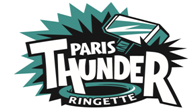 Paris Ringette Association – Refund PolicyUpdated 2021/22 season